新 书 推 荐中文书名：《猎人，牧人，批评家：数字社会乌托邦》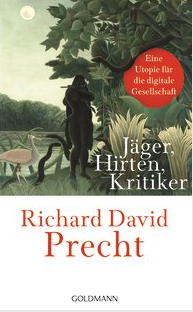 英文书名：Hunters, Herdsmen, Critics: A utopia for digital society         德文书名：Jäger, Hirten, Kritiker作    者：Richard David Precht   出 版 社：Verlagsgruppe Random House GmbH       代理公司：ANA/ Susan Xia 页    数：288页出版时间：2018年4月代理地区：中国大陆、台湾审读资料：电子稿类    型：大众社科• ranked # 1• 9 weeks on the Spiegel bestseller list • 73,000 copies sold内容简介：未来不会到来——我们正在努力创造未来。世界正在以惊人的速度变化这一事实已经成为常态。但我们如何应对呢？有些人对数字化的未来充满了天真；还有一些人对硅谷数字公司的独裁发出了强烈的警告；还有一些人更愿意回到过去。理查德·大卫·普雷希特（Richard David Precht）在数字时代描绘了一幅美好未来的图景。如果我们现在所知的以成就为导向的社会即将结束，我们会输掉吗？就普雷希特而言，这将是我们在未来过上更加充实和自我决定的生活的机会。然而，为了实现这一目标，我们必须为我们的社会制度的系统性改变而设定这一进程。毕竟，未来不会到来——我们正在创造未来。问题不是：我们将怎样生活？而是：我们想要怎样生活？ 作者简介：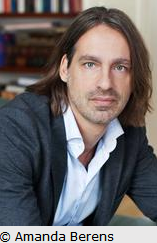 理查德·大卫·普雷希特（Richard David Precht）生于1964年，是一位哲学家、记者和作家，也是德语国家中最具特色的知识分子之一。他是柏林的利普纳大学的哲学荣誉教授，并在柏林的汉斯艾斯勒音乐学院担任哲学教授。他的作品《我是谁，如果是这样的话，有多少？》（Who Am I and If So How Many?），《爱：一种无序的情感》（Love: A Disorderly Emotion）和《不是自我中心的艺术》（The Art of Not Being an Egoist）是国际畅销书，已经被翻译成40种语言。自2012年以来，他一直是ZDF电视网络上的哲学项目的主持人。目录： 第一次接触革命正如我们所知，服务行业的终结彻底的改变我们正在重新装饰泰坦尼克号上的躺椅一个艰巨的任务帕洛阿尔托资本主义统治世界反乌托邦的离去了但从未被忘记的乌托邦机器在工人歌唱时运行一个没有雇佣劳动的世界生活自由基本收入和人的概念好的想法好奇心，动机，意义和幸福一个受保护的生活吗?在意外的喜悦中是故事，而不是计划政治的回归人道的合同关于不好的和好的交易不同的社会再见了金钱的时代夜晚的想法我们和他们数字化影响着整个世界附录注释进一步的阅读致谢谢谢您的阅读！请将反馈信息发至：夏蕊（Susan Xia）安德鲁·纳伯格联合国际有限公司北京代表处北京市海淀区中关村大街甲59号中国人民大学文化大厦1705室邮编：100872电话：010-82504406传真：010-82504200Email：susan@nurnberg.com.cn 网址：http://www.nurnberg.com.cn
微博：http://weibo.com/nurnberg豆瓣小站：http://site.douban.com/110577/